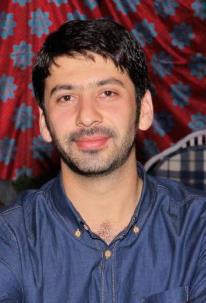 HAMID ARCHITECT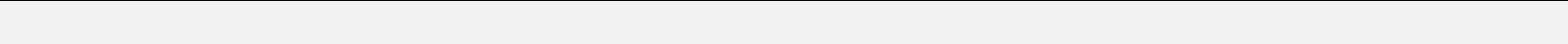 OBJECTIVETo work with an organization with devotion and commitment and to excel my capabilities by applied interaction in a healthy working environment.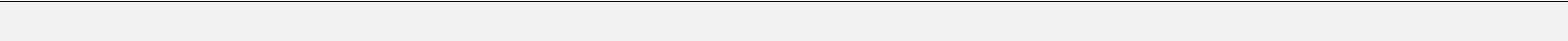 PERSONAL INFORMATIONMarital status: Married	Email: hamid-394562@2freemail.com 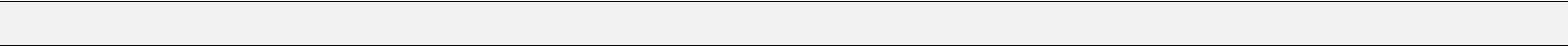 EDUCATION & QUALIFICTAIONS2005-20102002-20042000-2001National College of Arts, Lahore, PakistanBachelors of Architecture(Passed with Distinction)Public School for boys Jutial, Gilgit, PakistanF.Sc Pre EngineeringPublic School for boys Jutial, Gilgit, PakistanMatriculation General ScienceWORK EXPERIENCE2018(November) – Present	Role: SITE ARCHITECT FINISHESEmaar Crescent Bay /Pearl Tower (3 towers) and Reef Tower (2 Towers)Multi-storeyClient : Emaar Properties DubaiLocation : Karachi,PakistanMajor Responsibilities:Checking, Inspecting and Approving the ongoing Architectural work on site, for Architectural Layout design, Approval for Block work of walls, Wall levels, Plaster work, Door/windows, Curtain wall,Paint, wall/floor Tiles, Granite tile, Marble tile, Ceiling design, Exterior Finish/ kale tile Cladding, and Interior Finishes and all design specifications with respect to shop Drawings, specifications and quality .Approving Material submittals, Method statements and Material delivery as per approval and specifications.Checking material quality tests as per ISO, ASTM and BSI standards and quality reports on site work.2018(June) – 2018(Oct)	Karachi, Pakistan Role: ARCHITECTDesigning/Coordination of Multi-storey Residential towers:Major Responsibilities:Coordination and design development of multi-storey Ground + 17 floor THE COURT REGENCY project Karachi. Checking of Architectural Quantities, Architectural item Samples and Quality Control during construction.Coordination and design development of multi-storey Ground + 20 floor THE COURT PRESIDENCY Karachi project.Checking, Inspecting and Approving the RFI’s from the Contractor on site, for Architectural Layout design, Approval for Block work of walls, Wall levels, Plaster work, Door/windows, Paint, wall/floor Tiles, Ceiling design, Exterior Granite Cladding, marble cladding, Aluminum Panel, Broken Marble finish on plaster,Jazz stone finish, Stucco on plaster and Interior Finishes and all design specifications with respect to quality and cost control.Monthly reports for Architectural progress of work and checking of Architectural Quantities for items, submitted by Contractor.Other Projects : Al Bwardi Villa’s, RiyadhSalwa Mosque design ,RiyadhRole: CONSULTANT ArchitectMajor Responsibilities:Conceptual designPrimary design sketchesArchitectural DesigningArchitectural and Detail Drawings3D DesignThe objective of the project was to conserve and urban planning of the walled city Lahore and to make them reusable as cultural heritage and living.Designed work of Kashmiri bazaar and Chouna mandi bazaar Lahore.Designed work of Sabeel wali gali Square Lahore.Façade improvement and Street pavement.Sewerage lines.Street lighting.Architectural DesigningArchitectural and working DrawingsSupervising Constructional work.2010 (February) – 2012(May)	PAKISTANProject :Sustainable development of walled city Lahore.Role: Project ArchitectDesign work of 28 houses.Designed work for Delhi Street Bazaar walled city Lahore.Facade improvement.Street pavement.Sewerage lines.Street lighting.Architectural DesigningArchitectural and working DrawingsSupervising Constructional work.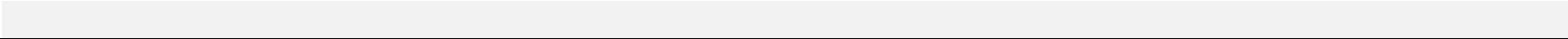 FREELANCE DESIGNED PROJECTS (2010-2015)Interior design of Rehman Medical Institute, Peshawar.Interior design of Al –Razi collection centre’s(Lahore)Design of various housing design projects(Lahore)Office design for Zoom Petroleum pvt limited ,Lahore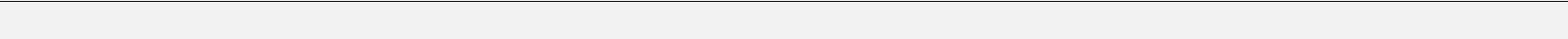 THESIS PROJECT(2010)	PASSED WITH DISTINCTION2015(June) – 2018(April)2015(June) – 2018(April) RIYADH, SAUDI ARABIA RIYADH, SAUDI ARABIA RIYADH, SAUDI ARABIA RIYADH, SAUDI ARABIA RIYADH, SAUDI ARABIARole: CONSULTANT ARCHITECTRole: CONSULTANT ARCHITECTRole: CONSULTANT ARCHITECTRole: CONSULTANT ARCHITECTSALWA HOUSING PROJECT/600 Family and Bachelor Apartement Units :SALWA HOUSING PROJECT/600 Family and Bachelor Apartement Units :SALWA HOUSING PROJECT/600 Family and Bachelor Apartement Units :SALWA HOUSING PROJECT/600 Family and Bachelor Apartement Units :SALWA HOUSING PROJECT/600 Family and Bachelor Apartement Units :Client :Ministry Of Finance, Saudi arabiaClient :Ministry Of Finance, Saudi arabiaClient :Ministry Of Finance, Saudi arabiaMajor Responsibilities:Major Responsibilities:Major Responsibilities:Major Responsibilities:Major Responsibilities:2012 (November) – 2015(June) PUNJABProject :Urban development of walled city Lahore.Project :Urban development of walled city Lahore.Jan - 2010Up gradation of Karimabad Street Bazaar, Hunza Gilgit.PakistanUp gradation of Karimabad Street Bazaar, Hunza Gilgit.PakistanSKILLS/SOFTWARESSoftware’s•AutoCAD•Revit•Photoshop•Google Sketch up 3D•Microsoft office/ExcelSurveying•Total station•Total station•DocumentationArts•Painting•sketching•PhotographyLanguage•English•Urdu•Punjabi•Brushiski